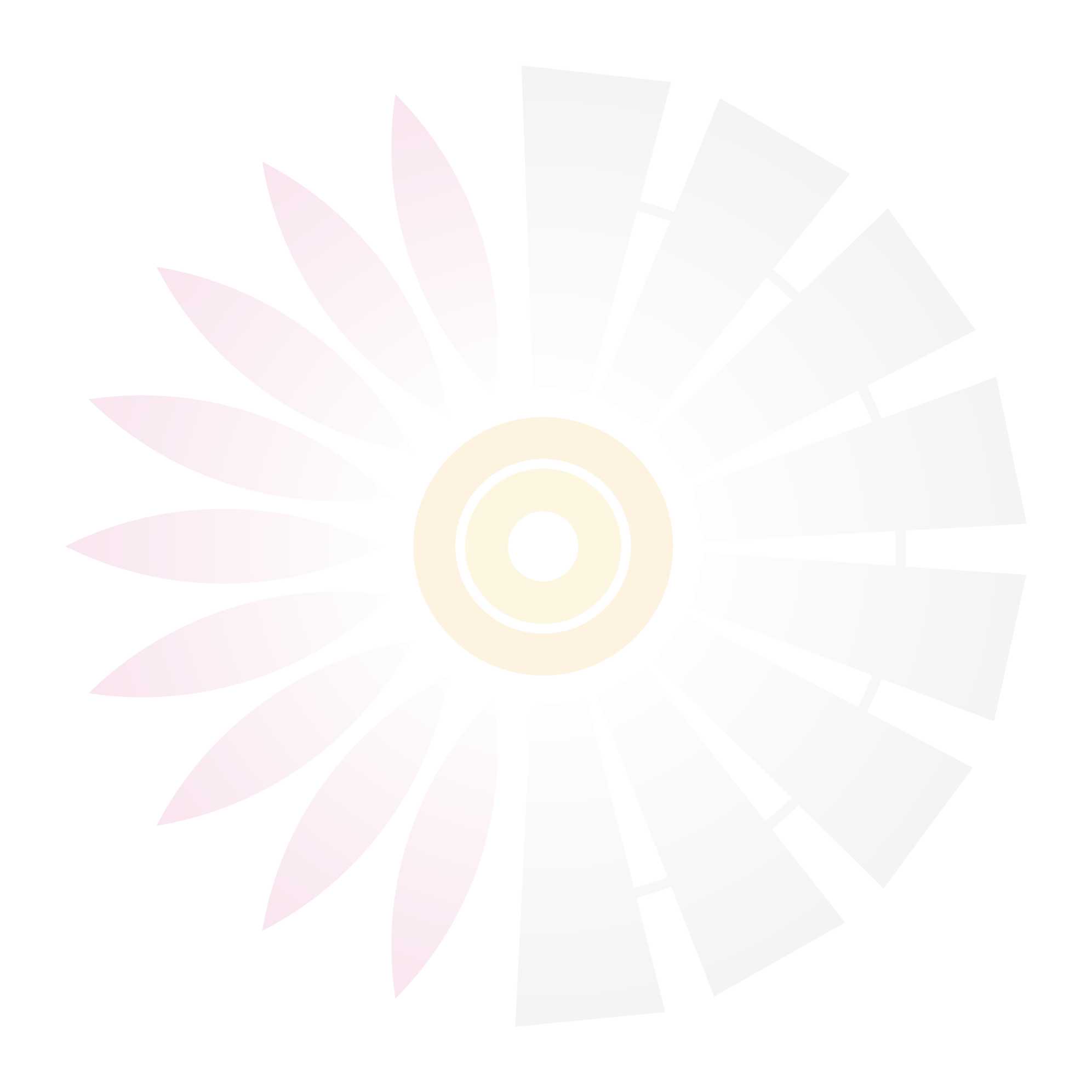 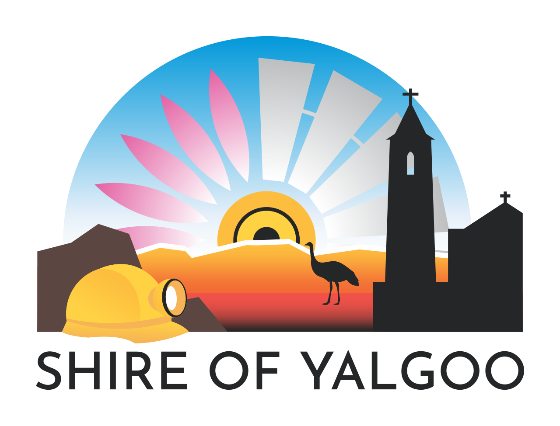 MINUTESFor the Audit Committee MeetingHeld on the 22nd March 2024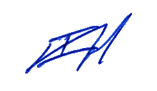 Ian HollandCHIEF EXECUTIVE OFFICER22nd March 2024Disclaimer:The Shire of Yalgoo gives notice to members of the public that any decisions made at the meeting, can be revoked, pursuant to the Local Government Act 1995. Therefore members of the public should not rely on any decisions until formal notification in writing by Council has been received. Any plans or documents in agendas and minutes may be subject to copyright. The express permission of the copyright owner must be obtained before copying any copyright material. 1	DECLARATION OF OPENINGThe Shire President welcomed those in attendance and declared the meeting open at 10.55am2	ATTENDANCE/APOLOGIES/LEAVE OF ABSENCEIn accordance with section14 of the Local Government (Administration) Regulations 1996 “Meetings held by electronic means in public health emergency or state of emergency (Act s. 5.25(1)(ba))”, the President to declare that this Meeting may take place via instantaneous communication. All Councillors and staff are to be available either via telephone (teleconference) or in person.Shire Deputy President	Cr Raul Valenzuela		Councilors			Cr Gail Trenfield					Cr Tamisha Hodder					Cr Stanley Willock					Cr Angus Nichols					Cr Kieran Payne		Chief Executive Officer	Ian Holland	Deputy CEO			Charles Brown					Executive Assistant	Diane Hodder	OBSERVERS		Gail Pilmoor					David Rocke		APOLOGIES		NIL																			LEAVE OF ABSENCE			NIL3	DISCLOSURE OF INTERESTSCouncilors and Officers are reminded of the requirements of s5.65 of the Local Government Act 1995, to verbally disclose any interest during the meeting before the matter is discussed or to provide in writing the nature of the interest to the CEO before the meeting. NIL	4	BUSINESS AS NOTIFIEDThat the Audit Committee recommends the Compliance Audit Return to Council be discussed at the next Ordinary Council Meeting for adoption and signing by the Shire President and Chief Executive Officer.COMMITTEE RECOMMENDATION – A2024-03-01Moved: Cr Gail Trenfield		Second: Cr Stanley WillockThat the Audit Committee recommends the Compliance Audit Return to Council be discussed at the next Ordinary Council Meeting for adoption and signing by the Shire President and Chief Executive Officer.CARRIED: 6/0 5	URGENT BUSINESS	NIL6 	MEETING CLOSUREThere being no further business the Shire President declared the Audit Committee Meeting closed at 10.56am.